 Case Background	On June 20, 2017, the Board of County Commissioners of Leon County (County) passed and adopted Resolution No. R17-12 (Resolution), transferring regulation of the privately-owned, for-profit water and wastewater utilities in Leon County to the Florida Public Service Commission (Commission). Effective upon the adoption of the Resolution, all non-exempt water and wastewater systems in the County became subject to the provisions of Chapter 367, Florida Statutes (F.S.) By Commission Order No. PSC-2017-0357-FOF-WS, the Commission acknowledged the Resolution.Pursuant to Section 367.171(2)(b), F.S., each utility engaged in the operation or construction of a system shall be entitled to receive a certificate for the area served by such utility on the day the chapter becomes applicable to the utility. On July 19, 2017, Seminole Waterworks, Inc. (Seminole or Utility) filed an application for a certificate under grandfather rights to provide water service in Leon County pursuant to Section 367.171(2)(b), F.S., and Rule 25-30.035, Florida Administrative Code (F.A.C.).The area served by Seminole consists of six separate neighborhood water systems located in Leon County. Leon County granted Rowe Utilities, Inc. franchises for these systems in the early 1980s. These franchise areas were transferred to Seminole at the March 8, 2016, Leon County Board of County Commissioners regular public meeting. Collectively, these systems currently serve approximately 690 residential customers. Wastewater service is provided either by septic tank or the City of Tallahassee. The Utility’s service area is located in the Northwest Florida Water Management District.This recommendation addresses the application for a grandfather water certificate, and rates and charges. The Commission has jurisdiction pursuant to Section 367.171, F.S.Discussion of IssuesIssue 1:	 Should Seminole Waterworks, Inc.’s application for a grandfather water certificate in Leon County be acknowledged?Recommendation: Yes. Seminole’s application should be acknowledged and the Utility should be issued Certificate No. 672-W, effective June 20, 2017, to serve the territory described in Attachment A. The resultant order should serve as Seminole’s certificate and should be retained by the Utility. (M. Watts) Staff Analysis: The Utility’s application for a certificate under grandfather rights to provide water service in Leon County is in compliance with Section 367.171(2)(b), F.S., and Rule 25-30.035, F.A.C. The application contains warranty deeds as proof of ownership of the land on which the Utility’s facilities are located, accurate territory descriptions, and adequate service territory and system maps. The territory descriptions are provided in Attachment A.As stated in the case background, the area served by Seminole consists of six separate water systems located in Leon County. The Utility does not currently have any outstanding citations, violations, or consent orders on file with the Florida Department of Environmental Protection. The Utility submitted its 2017 Annual Report pursuant to Rule 25-30.110, F.A.C., and is aware of its obligation to remit regulatory assessment fees (RAFs) in accordance with Order No. PSC-2018-0075-PAA-WU, issued February 12, 2018, in the instant docket, and pursuant to Rule 25-30.120, F.A.C. In addition, the Utility is aware that it must maintain its books and records according to the National Association of Regulatory Commissioners’ Uniform System of Accounts.Based on the above, staff recommends that Seminole be granted Certificate No. 672-W to serve the territory described in Attachment A. The resultant order should serve as Seminole’s certificate and should be retained by the Utility.Issue 2:	  What rates and charges should be approved for Seminole Waterworks, Inc.?Recommendation: The Utility’s monthly service rates and convenience charge that were in effect when Leon County transferred jurisdiction to the Commission, shown on Schedule No. 1, should be approved. The rates should be effective for services rendered on or after the stamped approval date on the tariff pursuant to Rule 25-30.475, F.A.C. The Utility should be required to charge the approved rates and convenience charge until authorized to change them by this Commission in a subsequent proceeding. (Friedrich)Staff Analysis: According to its application, Seminole’s current rates were established December 1, 2015, by Rowe Utilities, Inc., and Seminole has been charging the same rates since acquisition. The Utility’s current monthly service rates include a base facility charge and inclining block gallonage charges. When Seminole acquired the Utility from Rowe Utilities, Inc. in February 2016, it implemented a convenience charge of $2.60 consistent with other utilities regulated by this Commission that are managed by U.S. Water. Staff believes the Utility’s current monthly rates and convenience charge are reasonable and should be approved.Additionally, within its application, the Utility indicated that it currently has miscellaneous service, late payment, and non-sufficient funds (NSF) charges in place, as well as customer deposits. However, some of these charges and deposits do not appear to be based on cost or customer usage consistent with Commission practice. Staff’s recommendations with respect to these charges and deposits are discussed in Issues 3 through 6.Based on the above, the Utility’s monthly service rates and convenience charge that were in effect when Leon County transferred jurisdiction to the Commission, shown on Schedule No. 1, should be approved. The rates should be effective for services rendered on or after the stamped approval date on the tariff pursuant to Rule 25-30.475, F.A.C. The Utility should be required to charge the approved rates until authorized to change them by this Commission in a subsequent proceeding.Issue 3:	 Should the miscellaneous service charges requested by Seminole Waterworks, Inc. be approved?Recommendation: Yes. The Utility’s requested miscellaneous service charges should be approved and are identified in Table 3-5. The charges should be effective on or after the stamped approval date on the tariff pursuant to Rule 25-30.475, F.A.C. In addition, the approved charges should not be implemented until staff has approved the proposed customer notice and the notice has been received by the customers. The Utility should provide proof of the date notice was given within 10 days of the date of the notice. (Friedrich)Staff Analysis: Seminole’s current and requested miscellaneous service charges are displayed in Table 3-5. The Utility’s current miscellaneous service charges were in place at the time of acquisition. Within its application, the Utility acknowledged that some of its existing miscellaneous service charges are higher than comparable utilities. As a result, Seminole indicated that it is not opposed to revising these charges to be consistent with Commission practice and the Utility’s sister utilities. Section 367.091, F.S., authorizes the Commission to change miscellaneous service charges. Seminole’s request was accompanied by its reason for requesting the charges as well as the cost justification required by Section 367.091(6), F.S.The cost justification provided reflects the same labor and transportation costs relied on to set miscellaneous service charges for the Utility’s sister companies. The calculations for the Utility’s requested miscellaneous service charges are shown in Tables 3-1 through 3-4. Table 3-5 displays the Utility’s current and requested miscellaneous service charges rounded up to the nearest tenth. Initial Connection ChargeThe initial connection charge is levied for service initiation for new customers. A Seminole representative makes one trip when performing the service of an initial connection. Based on labor and transportation to and from the service territory, staff recommends initial connection charges of $31.10 for normal hours and $36.20 for after hours. Staff’s calculations are shown below in Table 3-1.Table 3-1Initial Connection Charge CalculationNormal Reconnection ChargeA normal reconnection charge is levied for the reconnection of service subsequent to a customer requested disconnection. A normal reconnection requires two trips, which includes one to turn service off and the other to turn service on. Staff recommends normal reconnection charges of $57.10 for normal hours and $64.70 for after hours. Staff’s calculations are shown below in Table 3-2.Table 3-2Normal Reconnection Charge CalculationViolation Reconnection ChargeThe violation reconnection charge is levied prior to reconnection of an existing customer after discontinuance of service for cause. The service performed for violation reconnection requires two trips, which includes one trip to turn off service and a subsequent trip to turn on service once the violation has been remedied. Staff recommends violation reconnection charges of $57.10 for normal hours and $64.70 for after hours. Staff’s calculations are shown below in Table 3-3.Table 3-3Violation Reconnection Charge CalculationPremises Visit ChargeThe premises visit charge is levied when a service representative visits the premises at the customer’s request for complaint resolution and the problem is found to be the customer’s responsibility. In addition, the premises visit charge can be levied when a service representative visits a premises for the purpose of discontinuing service for nonpayment of a due and collectible bill, and does not discontinue service because the customer pays the service representative or otherwise makes satisfactory arrangements to pay the bill. A premises visit requires one trip. Staff recommends premises visit charges of $31.10 for normal hours and $36.20 for after hours. Staff’s calculations are shown below in Table 3-4.Table 3-4Premises Visit Charge CalculationTable 3-5Miscellaneous Service ChargesConclusionBased on the above, the Utility’s requested miscellaneous service charges should be approved and are identified in Table 3-5 above. The charges should be effective on or after the stamped approval date on the tariff pursuant to Rule 25-30.475, F.A.C. In addition, the approved charges should not be implemented until staff has approved the proposed customer notice and the notice has been received by the customers. The Utility should provide proof of the date notice was given no less than 10 days after the date of the notice.Issue 4:	 Should Seminole Waterworks, Inc.’s request to implement a late payment charge of $6.50 be approved?Recommendation: Yes. Seminole’s request to implement a $6.50 late payment charge should be approved. Seminole should be required to file a proposed customer notice to reflect the Commission-approved charge. The approved charge should be effective on or after the stamped approval date on the tariff sheet pursuant to Rule 25-30.475(1), F.A.C. In addition, the approved charge should not be implemented until staff has approved the proposed customer notice and the notice has been received by customers. The Utility should provide proof of the date notice was given no less than 10 days after the date of the notice. (Friedrich) Staff Analysis: The Utility is requesting a $6.50 late payment charge to recover the cost of supplies, labor, and RAFs associated with processing late payment notices. The Utility’s current late payment charge is 10 percent of the total bill owed. However, the Utility is requesting a fixed charge for its late payment charge consistent with Commission practice and its sister utilities managed by U.S. Water. The purpose of this charge is not only to provide an incentive for customers to make timely payment, thereby reducing the number of delinquent accounts, but also to place the cost burden of processing delinquent accounts solely upon those who are cost causers. Section 367.091, F.S., authorizes the Commission to establish, increase, or change a rate or charge other than monthly rates or service availability charges.Seminole calculated the actual costs for its late payment charge to be $8.07. The Utility indicated that it will take approximately 15 minutes to process each delinquent account. The delinquent customer accounts will be processed by the administrative contract employee with an hourly salary of $28.00, resulting in a labor cost of $7.00 ($28.00 x 0.25hr). This is consistent with prior Commission decisions where the Commission has allowed 10-15 minutes per account per month for the administrative labor associated with processing delinquent customer accounts. However, $8.07 would be the highest late payment charge amongst all other water and wastewater utilities regulated by the Commission.  Therefore, the Utility is requesting a charge of $6.50, consistent with recent Commission decisions. The Utility’s calculation for its requested late payment charge is shown below in Table 4-1.Table 4-1Late Payment Charge Source: Utility’s Cost Justification Based on the above, Seminole’s request to implement a $6.50 late payment charge should be approved. Seminole should be required to file a proposed customer notice to reflect the Commission-approved charge. The approved charge should be effective on or after the stamped approval date on the tariff sheet pursuant to Rule 25-30.475(1), F.A.C. In addition, the approved charge should not be implemented until staff has approved the proposed customer notice and the notice has been received by customers. The Utility should provide proof of the date notice was given no less than 10 days after the date of the notice.Issue 5:	 Should Seminole Waterworks, Inc. be authorized to collect NSF Charges?Recommendation: Yes. Seminole should be authorized to collect NSF charges. Staff recommends that the Utility revise its tariffs to reflect the NSF charges currently set forth in Section 68.065, F.S. The NSF charges should be effective on or after the stamped approval date on the tariff sheets pursuant to Rule 25-30.475(1), F.A.C. Furthermore, the charges should not be implemented until staff has approved the proposed customer notice and the notice has been received by customers. The Utility should provide proof of the date the notice was given within 10 days of the date of the notice. (Friedrich) Staff Analysis: Seminole currently has existing NSF charges in place. However the Utility is requesting NSF charges as set forth in Section 68.065(2), F.S. to be consistent with Commission practice and its sister utilities managed by U.S. Water. Section 367.091, F.S., requires rates, charges, and customer service policies to be approved by the Commission. The Commission has authority to establish, increase, or change a rate or charge. Staff believes that Seminole should be authorized to collect NSF charges consistent with Section 68.065, F.S., which allows for the assessment of charges for the collection of worthless checks, drafts, or orders of payment. As currently set forth in Section 68.065(2), F.S., the following NSF charges may be assessed:1.	$25, if the face value does not exceed $50, 2.	$30, if the face value exceeds $50 but does not exceed $300,3.	$40, if the face value exceeds $300,4.	or five percent of the face amount of the check, whichever is greater.Approval of NSF charges is consistent with prior Commission decisions. Furthermore, NSF charges place the cost on the cost-causer, rather than requiring that the costs associated with the return of the NSF checks be spread across the general body of ratepayers. As such, Seminole should be authorized to collect NSF charges. Staff recommends that Seminole revise its tariff sheets to reflect the NSF charges currently set forth in Section 68.065, F.S. The NSF charges should be effective on or after the stamped approval date on the tariff sheet pursuant to Rule 25-30.475(1), F.A.C. Furthermore, the NSF charges should not be implemented until staff has approved the proposed customer notice and the notice has been received by customers. The Utility should provide proof of the date the notice was given within 10 days of the date of the notice.Issue 6:	 Should the requested initial customer deposits for Seminole Waterworks, Inc. be approved?Recommendation: Yes. The appropriate initial customer deposit is $69.14 for the residential 5/8 inch x 3/4 inch meter size. The initial customer deposit for all other residential meter sizes and all general service meter sizes should be two times the average estimated bill. The approved customer deposits should be effective for connections made on or after the stamped approval date on the tariff sheets pursuant to Rule 25-30.475, F.A.C. The Utility should be required to collect the approved initial customer deposits until authorized to change them by the Commission in a subsequent proceeding. (Friedrich) Staff Analysis: Rule 25-30.311, F.A.C., contains criteria for collecting, administering, and refunding customer deposits. Rule 25-30.311(1), F.A.C., requires that each company’s tariff shall contain its specific criteria for determining the amount of initial deposits. Seminole currently has an initial customer deposit of $50. However, this amount does not cover two months’ average bills. Customer deposits are designed to minimize the exposure of bad debt expense for the Utility and, ultimately, the general body of rate payers. In addition, collection of customer deposits is consistent with one of the fundamental principles of rate making—ensuring that the cost of providing service is recovered from the cost causer.Rule 25-30.311(7), F.A.C., authorizes utilities to collect new or additional deposits from existing customers not to exceed an amount equal to the average actual charge for water and/or wastewater service for two billing periods for the 12-month period immediately prior to the date of notice. The two billing periods reflect the lag time between the customer’s usage and the Utility’s collection of the revenues associated with that usage. Commission practice has been to set initial customer deposits equal to two months’ bills based on the average consumption for a 12-month period for each class of customers. The Utility indicated that the average monthly residential usage is 4,558 gallons per customer. Therefore, the average residential monthly bill is approximately $34.57. Based on the above, the appropriate initial customer deposit is $69.14 for the residential 5/8 inch x 3/4 inch meter size. The initial customer deposit for all other residential meter sizes and all general service meter sizes should be two times the average estimated bill. The approved customer deposits should be effective for connections made on or after the stamped approval date on the tariff sheets pursuant to Rule 25-30.475, F.A.C. The Utility should be required to collect the approved initial customer deposits until authorized to change them by the Commission in a subsequent proceeding.Issue 7:	 Should this docket be closed?Recommendation: If no person whose substantial interests are affected by the proposed agency action portion of this recommendation files a protest within 21 days of the issuance of the order, a consummating order should be issued. The docket should remain open for staff’s verification that the revised tariff sheets have been filed by the Utility and approved by staff. Once this action is complete, this docket should be closed administratively. (Janjic, Crawford) Staff Analysis: If no person whose substantial interests are affected by the proposed agency action portion of this recommendation files a protest within 21 days of the issuance of the order, a consummating order should be issued. The docket should remain open for staff’s verification that the revised tariff sheets have been filed by the Utility and approved by staff. Once this action is complete, this docket should be closed administratively.DESCRIPTION OF TERRITORY SERVEDBrewster Estates:Commence at the Southwest corner of Section 22 , Township 1 North, Range 1 East, Leon County, Florida, thence run North 89° 50' 08" East 1,630.54 feet along the section line to the Point of Beginning; then continue North 89° 50' 08" East 369.44 feet, thence North 00° 03' 37" East 103.10 feet, continue North 00° 03' 59" East 1,138.90 feet; thence South 89° 47' 25" East 70.96 feet , thence run North 00° 48' 14" West 600.75 feet, thence run South 89° 28' 22" East 579.73 feet, thence run North 00° 13' 17'' East 594.69 feet, thence run North 89° 06' 29" East 43.61 feet, thence run North 03° 45' 23" West 230.41 feet, thence run North 89° 32' 05" West 208.55 feet , thence run South 00° 44' 21" West 19.24 feet, thence run North 88° 45' 44" West 392.16 feet, thence run South 10° 53' 36" West 218.20 feet, thence run North 89° 21' 44" West 397.73 feet, thence run South 00° 14' 14" West 655.39 feet, thence run North 89° 37' 07" West 1,355.00 feet, thence run South 00° 22' 53" West 316.79 feet, thence run South 89° 53' 45" East 1,356.38 feet, thence run South 00° 02' 03" West 1,478.91 feet to the Point of Beginning.Buck Lake Estates:A subdivision lying in parts of Sections 23 and 26, Township 1 North, Range 1 East, Leon County, Florida, and lying beyond the city limits of Tallahassee, Florida.Commence at the Southeast corner of Section 23, Township 1 North, Range 1 East, Leon County, Florida (Point of Beginning), and run thence North 00° 18' 00" East, 3,210.52 feet, thence South 67° 30' 00" West, 553.22 feet, thence South 00° 18' 1.17'' West, 1,215.52 feet, thence North 89° 42' 00" West, 460.13 feet, thence South 00° 16' 30" West, 1,511.32 feet, thence South 88° 58' 49" West, 134.68 feet, thence North 89° 39' 12.56" West, 783.47 feet, thence South 00° 14' 30.82" West, 454.86 feet, thence South 89° 17' 5.08" East, 781.02 feet, thence North 84° 33' 20.21" East, 599.14 feet, thence North 76° 52' 22.72" East, 395.89 feet, thence North 78° 34' 00" East, 127.55 feet, thence North 0° 25' 53.24" East, 15.85 feet to the Point of Beginning.Meadow Hills:A utility service territory particularly described as follows: A tract or parcel of land lying in parts of Section 26, Township 1 North, Range 1 East, Leon County, Florida and lying beyond the City limits of Tallahassee, Florida.Commence at the Northeast corner of Section 26, Township 1 North, Range 1 East, Leon County, Florida, and run South 03° 06' 34" West, 91.11 feet, to the Point of Beginning, thence South 00° 30' 00" West, 1,219.47 feet, thence North 89° 28' 00" West, 2,291.80 feet, thence South 01° 32' 40" West, 109.24 feet, thence North 89° 11' 55" West, 398.83 feet, thence North 40° 18' 53" West, 106.49 feet, thence North 88° 44' 51" West, 157.05 feet, thence North 01° 05' 58" East, 333.84 feet, thence South 89° 13 ' 45" East, 178.45 feet, thence North 01° 08' 23" East, 173.18 feet, thence North 89° 13' 41" West, 179.47 feet, thence North 01° 11' 06" East, 226.34 feet, thence North 88° 53' 54" West, 28.11 feet, thence North 15° 35' 38' West, 208.33 feet, thence North 89° 00' 13" East, 122.59 feet, thence North 03° 32' 13" West, 170.65 feet, thence South 86° 27' 50" East, 219.37 feet, thence South 87° 09' 24" East, 266.08 feet, thence South 89° 02' 55" East, 1,102.32 feet, thence South 88° 18' 01" East, 193.33 feet, thence North 89° 36' 08" East, 213.07 feet, thence North 83° 48' 05" East, 208.73 feet, thence North 82° 24' 51" East, 197.62 feet, thence North 77° 12' 35" East, 213.31 feet, thence North 73° 47' 30" East, 64.90 feet, thence North 77° 01' 59" East, 205.19 feet, thence North 89° 15' 06" East, 20.04 feet to the Point of Beginning.North Lake Meadows:A subdivision located lying within Sections 19, 20, and 29, Township 2 North, Range 1 West, Leon County, Florida.Commence from the Point of Beginning being the Southeast corner of Section 19, Township 2 North, Range 1 West, Leon County, Florida, and thence South 86° 29' 21.56" West, 239.9 feet, thence North 00° 09' 38.37" West, 348.72 feet, thence North 89° 59' 21.36" West, 650.76 feet, thence North 00° 35' 41.22" East, 908.85 feet, thence North 89° 36' 43.88" East, 658.38 feet, thence North 89° 36' 5.98" East, 1,115.21 feet, thence South 04° 04' 11.91" West, 304.08 feet, thence South 03° 42' 12.80" West, 223.82 feet, thence South 1° 49' 57.68" West, 249.25 feet, thence South 00° 55' 1.01" West, 468.33 feet, thence South 41° 03' 18.72" West, 14.17 feet, thence South 86° 51' 10.45" West, 192.75 feet, thence South 87° 00' 13.46" West, 203.14 feet, thence South 87° 27' 24.86" West, 193.67 feet, thence South 89° 31' 42.52" West, 241.93 feet, thence North 00° 26' 47.13" West, 31.38 feet to the Point of Beginning.Plantation Estates:A subdivision located within a portion of the East half of the East half of Section 17, Township 1 North, Range 2 East, Leon County, Florida.Commence at the Northeast corner of Section 17, Township 1 North, Range 2 East, Leon County, Florida, and run thence South 00° 17' 48" East 1,439.85 feet; thence South 80° 08' 34" West 388.67 feet to the Point of Beginning. From said Point of Beginning continue South 80° 08' 34" West 944.56 feet; thence South 00° 13' 48" West 3,093.14 feet; thence South 75° 12' 50" East 63.95 feet; thence North 63° 37' 07" East 446.96 feet; thence North 00° 24' 56" East 161.70 feet; thence South 89° 49' 32" East 352.90 feet; thence South 00° 06' 43" East 133.76 feet; thence North 89° 53' 17'' East 115.16 feet; thence South 00° 06' 09" East 99.55 feet; thence South 33° 09' 45" East 142.72 feet; thence North 89° 39' 55" East 319.32 feet; thence North 00° 00' 20" West 2,032.54 feet; thence South 89° 50' 36" West 431.26 feet; thence North 03° 17' 14" West 434.81 feet; thence North 04° 59' 07" East 800.18 feet to the Point of Beginning.Sedgefield:A utility service territory located within Section 19, Township 1 North, Range 2 East, and Section 24, Township l North, Range 1 East, more particularly described as follows:Commence at the Southwest corner of Section 19, Township 1 North, Range 2 East, Leon County, Florida, and run thence North 66° 21' 25.10" East 99.21 feet to the Point of Beginning. From said Point of Beginning run North 00° 04' 20.44" West 1,599.73 feet; thence North 89° 59' 21.00" West 9.55 feet; thence North 00° 04' 30.0" West 468.17 feet; thence South 89° 51' 19.20" West 1,071.46 feet; thence South 00° 06' 44.70" East 2,059.79 feet; thence South 89° 42' 46.55" East 1,079.61 feet to the Point of Beginning.FLORIDA PUBLIC SERVICE COMMISSION   authorizesSeminole Waterworks, Inc.pursuant toCertificate Number 672-Wto provide water service in Leon County in accordance with the provisions of Chapter 367, Florida Statutes, and the Rules, Regulations, and Orders of this Commission in the territory described by the Orders of this Commission. This authorization shall remain in force and effect until superseded, suspended, cancelled or revoked by Order of this Commission.Order Number			Date Issued	Docket Number	Filing Type*				*		20170155-WU		Grandfather Certificate*Order Number and date to be provided at time of issuanceSeminole Waterworks, Inc.Monthly Water RatesState of Florida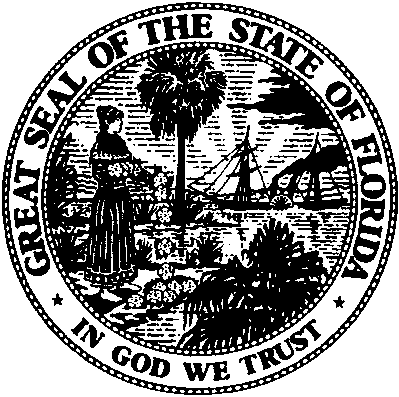 State of FloridaPublic Service CommissionCapital Circle Office Center ● 2540 Shumard Oak Boulevard
Tallahassee, Florida 32399-0850-M-E-M-O-R-A-N-D-U-M-Public Service CommissionCapital Circle Office Center ● 2540 Shumard Oak Boulevard
Tallahassee, Florida 32399-0850-M-E-M-O-R-A-N-D-U-M-DATE:May 23, 2018May 23, 2018May 23, 2018TO:Office of Commission Clerk (Stauffer)Office of Commission Clerk (Stauffer)Office of Commission Clerk (Stauffer)FROM:Division of Engineering (M. Watts)Division of Economics (Friedrich)Office of the General Counsel (Janjic, Crawford)Division of Engineering (M. Watts)Division of Economics (Friedrich)Office of the General Counsel (Janjic, Crawford)Division of Engineering (M. Watts)Division of Economics (Friedrich)Office of the General Counsel (Janjic, Crawford)RE:Docket No. 20170155-WU – Application for grandfather water certificate in Leon County and application for pass through increase of regulatory assessment fees, by Seminole Waterworks, Inc.Docket No. 20170155-WU – Application for grandfather water certificate in Leon County and application for pass through increase of regulatory assessment fees, by Seminole Waterworks, Inc.Docket No. 20170155-WU – Application for grandfather water certificate in Leon County and application for pass through increase of regulatory assessment fees, by Seminole Waterworks, Inc.AGENDA:06/05/18 Regular Agenda – Proposed Agency Action for Issues 3-6 - Interested Persons May Participate06/05/18 Regular Agenda – Proposed Agency Action for Issues 3-6 - Interested Persons May Participate06/05/18 Regular Agenda – Proposed Agency Action for Issues 3-6 - Interested Persons May ParticipateCOMMISSIONERS ASSIGNED:COMMISSIONERS ASSIGNED:COMMISSIONERS ASSIGNED:All CommissionersPREHEARING OFFICER:PREHEARING OFFICER:PREHEARING OFFICER:BrownCRITICAL DATES:CRITICAL DATES:CRITICAL DATES:NoneSPECIAL INSTRUCTIONS:SPECIAL INSTRUCTIONS:SPECIAL INSTRUCTIONS:NoneActivityNormal Hours CostActivityAfter Hours CostAdministrative Labor($28/hr x1/4hr)$7.00Administrative Labor($28/hr x1/4hr)$7.00Field Labor($30.42/hr x 1/3 hr)$10.14Field Labor($45.63/hr x 1/3 hr)$15.21Transportation ($0.535/mile x 26 miles-to/from)$13.91Transportation ($0.535/mile x 26 miles-to/from)$13.91Total$31.05Total$36.12ActivityNormal Hours CostActivityAfter Hours CostAdministrative Labor($28/hr x1/4hr x 2)$14.00Administrative Labor($28/hr x1/4hr)$14.00Field Labor($30.42/hr x 1/4 hr x 2)$15.21Field Labor ($45.63/hr x 1/4hr x 2)$22.81Transportation ($0.535/mile x 26 miles-to/from x 2)$27.82Transportation ($0.535/mile x 26 miles-to/from x 2)$27.82Total$57.03Total$64.63ActivityNormal Hours CostActivityAfter Hours CostAdministrative Labor($28/hr x1/4hr x 2)$14.00Administrative Labor($28/hr x1/4hr x 2)$14.00Field Labor($30.42/hr x 1/4 hr x 2)$15.21Field Labor($45.63hr x 1/4 hr x 2)$22.81Transportation ($0.535/mile x 26 miles-to/from) x 2$27.82Transportation ($0.535/mile x 26 miles-to/from) x 2$27.82Total$57.03Total$64.63ActivityNormal Hours CostActivityAfter Hours CostAdministrative Labor($28.00/hr x1/4hr)$7.00Administrative Labor($28.00/hr x1/4hr)$7.00Field Labor($30.42/hr x 1/3 hr)$10.14Field Labor($45.63/hr x 1/3 hr)$15.21Transportation ($0.535/mile x 26 miles-to/from)$13.91Transportation ($0.535/mile x 26 miles-to/from)$13.91Total$31.05Total$36.12CurrentStaff RecommendedStaff RecommendedNormal and After HoursNormal HoursAfter HoursInitial Connection Charge                   $50.00$31.10$36.20Normal Reconnection Charge                   $50.00$57.10$64.70Violation Reconnection Charge                  $165.00 $57.10$64.70Premises Visit  Charge                    $10.00$31.10$36.20Labor$7.00Supplies$0.22Postage$0.49Markup for RAFs$0.36Total $8.07Residential Service Base Facility Charge by Meter Size5/8" x 3/4"$21.99Charge Per 1,000 gallons 0-5,000 gallons$2.765,001- 20,000 gallons$3.06Over 20,000 gallons$3.40Miscellaneous Service ChargesMiscellaneous Service ChargesMiscellaneous Service ChargesBusiness Hours After HoursInitial Connection Charge$31.10$36.20Normal Reconnection Charge$57.10$64.70Violation Reconnection Charge$57.10$64.70Premises Visit Charge (in lieu of disconnection)$31.10$36.20Late Payment Charge $6.50NSF Check ChargePursuant to Section 68.065,F.S.Convenience Charge$2.60Initial Customer DepositsInitial Customer DepositsInitial Customer DepositsResidential ServiceGeneral Service5/8" x 3/4"$69.142x average estimated billAll over 5/8" x 3/4"2x average estimated bill2x average estimated bill